                                            Федеральное государственное бюджетное учреждение наукиИнститут географии Российской академии наук(наименование научного учреждения)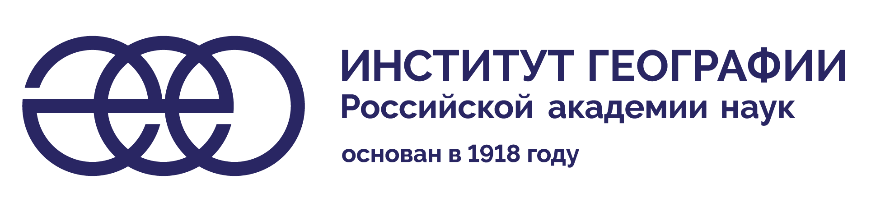 ИНДИВИДУАЛЬНЫЙ ПЛАН РАБОТЫ АСПИРАНТАФамилия, имя, отчество Дюкин Максим АндреевичДата зачисления 1 ноября 2021срок окончания аспирантуры 2025 годСпециальность, по которой проходит подготовку 
25.00.24 — Экономическая, социальная, политическая и рекреационная географияТема диссертации Авиасвязность региональных транспортных систем Северо-Востока России
(Протокол № 10 от 29.11.2021)Научный руководитель Тархов Сергей Анатольевич                                                  (фамилия, имя, отчество)                                                                         Доктор географических наук, ведущий научный сотрудник                                                                                        (учёная степень и звание)ОБЪЯСНИТЕЛЬНАЯ ЗАПИСКА К ВЫБОРУ ТЕМЫ ДИССЕРТАЦИОННОЙ РАБОТЫВо второй половине XX века на неосвоенных территориях Восточной Сибири и Дальнего Востока интенсивно развивались воздушные связи между периферийными населенными пунктами и административно-территориальными центрами. Еще в 1990 г. количество пассажиров во внутрирегиональном сообщении составляло 15,2 млн. пассажиров, а в 2020 г. оно достигало лишь 1,37 млн. пассажиров. Основные причины резкого падения пассажиропотока на местных воздушных линиях – это высокая себестоимость авиаперевозок, снижение уровня доходов населения (и, как следствие, его платежеспособности), снижение численности населения районов Крайнего Севера и приравненных к ним местностей (которые были и остаются основной зоной распространения местных перевозок).Но, несмотря на сложившуюся негативную экономическую и демографическую ситуацию, вопрос развития авиасообщения с отделенными и труднодоступными населёнными пунктами остается важным и необходимым для изучения и понимания перспектив его развития, так как этот вид транспортного остается единственно возможным в экстремальных климатических условиях, как с точки зрения финансовых ограничений, так и с точки зрения временных (экономии времени на передвижение).Дефицит статистической информации об отдельных авиалиниях, пассажиропотоках по ним и видах воздушных судов во внутрирегиональном сообщении в северных районах Красноярского края, Иркутской области, Республике Саха (Якутия), Магаданской области, Хабаровском крае, Чукотском автономном округе и Камчатском крае приводит к тому, что нет четкого представления о территориальной их структуре, которая в значительной степени влияет на конъюнктуру местных воздушных перевозок в вышеуказанных регионах. В связи с этим вопрос улучшения качества транспортного обслуживания территорий прорабатывается при минимальном количестве информации с точки зрения его пространственных различий и региональных особенностей, что приводит к их недоучету, и, как следствие, негативным последствиям неправильных решений о размещении и возникновением новых проблем, связанных с неадекватным транспортным обслуживанием отдаленных и труднодоступных населенных пунктов. Предлагаемое исследование должно дать ответы для рационального пространственного решения проблем связности отдельных точек и местностей этих регионов страны.УТВЕРЖДЕНО УЧЕНЫМ СОВЕТОМ« 	» 	г.протокол № 	ОБЩИЙ ПЛАН РАБОТЫАспирант Дюкин Максим Андреевич	«8» ноября 2021г.Научный руководитель Тархов Сергей Анатольевич	«8» ноября 2021г.РАБОЧИЙ	ПЛАН	1-го года	ПОДГОТОВКИАттестация аспиранта научным руководителем   	Решение Аттестационной комиссии  	  РАБОЧИЙ	ПЛАН	2-го года	ПОДГОТОВКИАттестация аспиранта научным руководителем   	Решение Аттестационной комиссии  	РАБОЧИЙ	ПЛАН	3-го года	ПОДГОТОВКИАттестация аспиранта научным руководителем   	Решение Аттестационной комиссии  	РАБОЧИЙ	ПЛАН	4-го года	ПОДГОТОВКИ(для аспирантов без отрыва от работы)Аспирант 	« 	» 	20	г.Научный руководитель 	« 	» 	20	г.Аттестация аспиранта научным руководителем   	Решение Аттестационной комиссии  	Аттестацию утверждаю: 	                                  (руководитель учебного заведения)« 	» 	20	г.Аспирант  	защитил 	(представил к защите) кандидатскую диссертацию на тему   	на Совете  	Руководитель научного учреждения  	« 	» 	20	г.С отрывом от работы               Отдел социально-экономической географииНАИМЕНОВАНИЕ РАБОТЫСрок выполненияПодготовка и сдача кандидатских экзаменов:а) Философия (посещение занятий, выполнение домашних занятий, подготовка к экзамену).	б) Иностранный язык (посещение занятий, выполнение домашних занятий, подготовка к экзамену).в) Спец. дисциплина (посещение занятий, выполнение домашних занятий, подготовка к экзамену).Работа над диссертацией:а) Теоретическая работа (сбор и обработка информации из источников местных средств массовой информации, а также изучение фундаментальных источников профессиональной литературы).б) Экспериментальная работа (написание литературного обзора, анализ эволюции транспортных систем изучаемых регионов, составление картосхем).в) Оформление диссертации Ноябрь 2021 г. – май 2022 г.Ноябрь 2021 г. – май 2022 г.Ноябрь 2022 г. – май 2023 г.Ноябрь 2021 г. – август 2022 г.Сентябрь 2022 г. – ноябрь 2023 г.
Декабрь 2023 г. –
май 2024 г.НАИМЕНОВАНИЕ РАБОТЫОбъем и краткое содержание работыI. Подготовка и сдача кандидатских экзаменов:
Философия 
Иностранный языкпосещение занятий, выполнение домашних занятий (еженедельно) – выполнено, осуществляется подготовка к экзамену.посещение занятий, выполнение домашних занятий (еженедельно) – выполнено, осуществляется подготовка к экзамену.II. Работа над диссертацией: а) теоретическая работа:–  обзор литературы;
– изучение методик, 
их оценка, сравнение
б) публикация статейв) утверждение темы на заседании Ученого совета ИГ РАНпроизводится сбор и обработка информации 
из источников местных средств массовой информации, написана одна из частей литературного обзора на основе изучения фундаментальных источников профессиональной литературы.принял участие в научной конференции 
«VI Konferencja PROBLEMY I WYZWANIA GEOGRAFII KOMUNIKACJI» с темой, посвященной авиасвязности Камчатского края.В настоящее время завершается подготовка текста статьи, посвященной авиасвязности Камчатского края для опубликования в польском географическом
журнале «Transport Geography Papers of Polish Geographical Society».тема утверждена 29.11.2021 г.Срок выполненияОтметка о выполнении, оценка или заключение кафедры, отдела, лаборатории или научного руководителяНАИМЕНОВАНИЕ РАБОТЫОбъем и краткое содержание работыI. Подготовка и сдача кандидатских экзаменов:– Специальностьноябрь 2022 г. – май 2023 г.: подготовка к экзамену (еженедельно)II. Работа над диссертацией: а) теоретическая работа:– систематизация данных;– изучение профессиональной литературы.б) экспериментальная работа:– работа в геоинформационной системе.в) публикация статей:– написание статей;– участие в конференциях.ноябрь 2022 г. – май 2023 г.: продолжение изучения архивных материалов местных средств массовой информации, систематизация данных, окончание написания литературного обзора на основе изученной профессиональной литературы. ноябрь 2022 г. – май 2023 г.: cоздание схем с выявленными труднодоступными территориями, занесение исторических маршрутов местных воздушных линий в единую базу данных.ноябрь 2022 г. – май 2023 г.Срок выполненияОтметка о выполнении, оценка или заключение кафедры, отдела, лаборатории или научного руководителяНАИМЕНОВАНИЕ РАБОТЫОбъем и краткое содержание работыI. Подготовка и сдача кандидатских экзаменовII. Работа над диссертацией: а) теоретическая работа:б) экспериментальная работа:в) публикация статей:Срок выполненияОтметка о выполнении, оценка или заключение кафедры, отдела, лаборатории или научного руководителяНАИМЕНОВАНИЕ РАБОТЫОбъём и краткое содержание работыI. Подготовка и сдача кандидатских экзаменов:а) философия;б) иностранный язык;в) спец. дисциплина.II. Работа над диссертацией: а) Теоретическая работаб) Экспериментальная работав) Публикация статейСрок выполненияОтметка о выполнении, оценка или заключение кафедры, отдела, лаборатории или научного руководителя